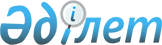 О районном бюджете на 2024 – 2026 годыРешение маслихата района Биржан сал Акмолинской области от 26 декабря 2023 года № С-8/4.
      В соответствии с пунктом 2 статьи 9 Бюджетного кодекса Республики Казахстан, подпунктом 1) пункта 1 статьи 6 Закона Республики Казахстан "О местном государственном управлении и самоуправлении в Республике Казахстан", маслихат района Биржан сал РЕШИЛ:
      1. Утвердить районный бюджет на 2024 – 2026 годы, согласно приложениям 1, 2 и 3 соответственно, в том числе на 2024 год в следующих объемах:
      1) доходы – 3 606 842,4 тысяч тенге, в том числе:
      налоговые поступления – 1 469 338,0 тысяч тенге;
      неналоговые поступления – 70 010,0 тысяч тенге;
      поступления от продажи основного капитала – 9 500,0 тысяч тенге;
      поступления трансфертов – 2 057 994,4 тысяч тенге;
      2) затраты – 3 867 548,6 тысяч тенге;
      3) чистое бюджетное кредитование – - 2 185,0 тысяч тенге, в том числе:
      бюджетные кредиты – 7 321,0 тысяч тенге;
      погашение бюджетных кредитов – 9 506,0 тысяч тенге;
      4) сальдо по операциям с финансовыми активами – 0 тысяч тенге;
      5) дефицит (профицит) бюджета – - 258 521,2 тысяч тенге;
      6) финансирование дефицита (использование профицита) бюджета – 258 521,2 тысяч тенге.
      Сноска. Пункт 1 - в редакции решения маслихата района Биржан сал Акмолинской области от 29.03.2024 № С-12/2 (вводится в действие с 01.01.2024).


      2. Утвердить доходы районного бюджета за счет следующих источников:
      1) налоговых поступлений, в том числе:
      корпоративный подоходный налог;
      индивидуального подоходного налога;
      социального налога;
      налогов на имущество;
      земельного налога;
      налога на транспортные средства;
      единого земельного налога;
      акцизов;
      поступления за использование природных и других ресурсов;
      сборы за ведение предпринимательской и профессиональной деятельности;
      государственная пошлина.
      2) неналоговых поступлений, в том числе:
      доходы от государственной собственности;
      доходы от аренды имущества, находящегося в государственной собственности;
      вознаграждения по кредитам, выданных из государственного бюджета;
      поступление денег от проведения государственных закупок, организуемых государственными учреждениями, финансируемыми из государственного бюджета;
      прочие неналоговые поступления.
      3) поступления от продажи основного капитала, в том числе:
      продажа государственного имущества, закрепленного за государственными учреждениями;
      продажа земли и нематериальных активов.
      3. Учесть, что в районном бюджете на 2024 год предусмотрен объем субвенции в сумме 651 554 тысяч тенге.
      4. Учесть, что в районном бюджете на 2024 год предусмотрено погашение бюджетных кредитов в республиканский бюджет в сумме 9 506,0 тысяч тенге.
      5. Учесть, что в составе поступлений районного бюджета на 2024 год предусмотрены целевые трансферты и бюджетные кредиты из республиканского бюджета согласно приложению 4.
      6. Учесть, что в составе поступлений районного бюджета на 2024 год предусмотрены целевые трансферты из областного бюджета согласно приложению 5.
      Распределение указанных сумм целевых трансфертов определяется постановлением акимата района Биржан сал.
      7. Утвердить резерв местного исполнительного органа района на 2024 год в сумме 31 000 тысяч тенге.
      8. Учесть, что в районном бюджете на 2024 год предусмотрены объемы субвенций, передаваемых из районного бюджета бюджетам города, сельских округов и сел в сумме 539 764 тысяч тенге, в том числе:
      9. Учесть, что в составе расходов районного бюджета предусмотрены целевые трансферты бюджетам города, сельских округов и сел на 2024 год согласно приложению 6.
      9-1. Учесть, что в районном бюджете на 2024 год, используются свободные остатки бюджетных средств, образовавшиеся на 1 января 2024 года в сумме 260 706,2 тысяч тенге.
      Сноска. Решение дополнено пунктом 9-1 в соответствии с решением маслихата района Биржан сал Акмолинской области от 29.03.2024 № С-12/2 (вводится в действие с 01.01.2024).


      10. Настоящее решение вводится в действие с 1 января 2024 года. Районный бюджет на 2024 год
      Сноска. Приложение 1 - в редакции решения маслихата района Биржан сал Акмолинской области от 29.03.2024 № С-12/2 (вводится в действие с 01.01.2024). Районный бюджет на 2025 год Районный бюджет на 2026 год Целевые трансферты и бюджетные кредиты из республиканского бюджета на 2024 год Целевые трансферты из областного бюджета на 2024 год Целевые трансферты бюджетам города, сельских округов и сел на 2024 год
					© 2012. РГП на ПХВ «Институт законодательства и правовой информации Республики Казахстан» Министерства юстиции Республики Казахстан
				
городу Степняк
53 162 тысяч тенге;
Макинскому сельскому округу
22 945 тысяч тенге;
Ангалбатырскому сельскому округу
48 747 тысяч тенге;
Баймырзинскому сельскому округу
43 460 тысяч тенге;
Бирсуатскому сельскому округу
37 812 тысяч тенге;
Валихановскому сельскому округу
34 050 тысяч тенге;
Донскому сельскому округу
44 457 тысяч тенге;
Енбекшильдерскому сельскому округу
34 890 тысяч тенге;
Заураловскому сельскому округу
41 235 тысяч тенге;
Ульгинскому сельскому округу
селу Аксу 
36 318 тысяч тенге;
24 252 тысяч тенге;
селу Заозерное
31 901 тысяч тенге;
селу Кенащи
26 318 тысяч тенге;
селу Краснофлотское
28 082 тысяч тенге;
селу Мамай
32 135 тысяч тенге.
      Председатель маслихата района Биржан сал 

Н.Куатова
Приложение 1 к решению
маслихата района Биржан сал
от 26 декабря 2023 года
№ С-8/4
Категория 
Категория 
Категория 
Категория 
Сумма, тысяч тенге
Класс 
Класс 
Класс 
Сумма, тысяч тенге
Подкласс
Подкласс
Сумма, тысяч тенге
Наименование
1
2
3
4
5
I. Доходы
3606842,4
1
Налоговые поступления
1469338,0
01
Подоходный налог 
5085,0
1
Корпоративный подоходный налог
1020,0
2
Индивидуальный подоходный налог
4065,0
03
Социальный налог
813350,0
1
Социальный налог
813350,0
04
Налоги на собственность
579743,0
1
Налоги на имущество
570179,0
3
Земельный налог
1505,0
4
Налог на транспортные средства
6555,0
5
Единый земельный налог
1504,0
05
Внутренние налоги на товары, работы и услуги
62860,0
2
Акцизы
1850,0
3
Поступления за использование природных и других ресурсов
53090,0
4
Сборы за ведение предпринимательской и профессиональной деятельности 
7920,0
08
Обязательные платежи, взимаемые за совершение юридически значимых действий и (или) выдачу документов уполномоченными на то государственными органами или должностными лицами
8300,0
1
Государственная пошлина
8300,0
2
Неналоговые поступления
70010,0
01
Доходы от государственной собственности
7316,0
1
Поступления части чистого дохода государственных предприятий 
700,0
5
Доходы от аренды имущества, находящегося в государственной собственности
6606,0
7
Вознаграждения по кредитам, выданных из государственного бюджета 
10,0
06
Прочие неналоговые поступления
62694,0
1
Прочие неналоговые поступления
62694,0
3
Поступления от продажи основного капитала
9500,0
01
Продажа государственного имущества, закрепленного за государственными учреждениями
5500,0
1
Продажа государственного имущества, закрепленного за государственными учреждениями
5500,0
03
Продажа земли и нематериальных активов
4000,0
1
Продажа земли
4000,0
4
Поступления трансфертов
2057994,4
02
Трансферты из вышестоящих органов государственного управления
2057994,4
2
Трансферты из областного бюджета 
2057994,4
Функциональная группа
Функциональная группа
Функциональная группа
Функциональная группа
Сумма, тысяч тенге
Администратор бюджетных программ 
Администратор бюджетных программ 
Администратор бюджетных программ 
Сумма, тысяч тенге
Программа
Программа
Сумма, тысяч тенге
Наименование
Сумма, тысяч тенге
1
2
3
4
5
II. Затраты
3867548,6
01
Государственные услуги общего характера
1089388,9
112
Аппарат маслихата района (города областного значения)
48350,0
001
Услуги по обеспечению деятельности маслихата района (города областного значения)
46704,0
005
Повышение эффективности деятельности депутатов маслихатов
1646,0
122
Аппарат акима района (города областного значения)
148427,0
001
Услуги по обеспечению деятельности акима района (города областного значения)
147786,0
003
Капитальные расходы государственного органа
641,0
459
Отдел экономики и финансов района (города областного значения)
67637,0
001
Услуги по реализации государственной политики в области формирования и развития экономической политики, государственного планирования, исполнения бюджета и управления коммунальной собственностью района (города областного значения)
63488,0
003
Проведение оценки имущества в целях налогообложения
709,9
010
Приватизация, управление коммунальным имуществом, постприватизационная деятельность и регулирование споров, связанных с этим
2750,0
015
Капитальные расходы государственного органа
726,0
492
Отдел жилищно-коммунального хозяйства, пассажирского транспорта, автомобильных дорог и жилищной инспекции района (города областного значения)
803792,0
001
Услуги по реализации государственной политики на местном уровне в области жилищно-коммунального хозяйства, пассажирского транспорта, автомобильных дорог и жилищной инспекции
38676,0
013
Капитальные расходы государственного органа
37693,0
113
Целевые текущие трансферты нижестоящим бюджетам
727423,0
494
Отдел предпринимательства и промышленности района (города областного значения)
21146,0
001
Услуги по реализации государственной политики на местном уровне в области развития предпринимательства и промышленности
21146,0
02
Оборона
44299,0
122
Аппарат акима района (города областного значения)
44299,0
005
Мероприятия в рамках исполнения всеобщей воинской обязанности
4879,0
006
Предупреждение и ликвидация чрезвычайных ситуаций масштаба района (города областного значения)
3627,0
007
Мероприятия по профилактике и тушению степных пожаров районного (городского) масштаба, а также пожаров в населенных пунктах, в которых не созданы органы государственной противопожарной службы
35793,0
03
Общественный порядок, безопасность, правовая, судебная, уголовно-исполнительная деятельность
3324,0
492
Отдел жилищно-коммунального хозяйства, пассажирского транспорта, автомобильных дорог и жилищной инспекции района (города областного значения)
3324,0
021
Обеспечение безопасности дорожного движения в населенных пунктах
3324,0
06
Социальная помощь и социальное обеспечение
254857,0
451
Отдел занятости и социальных программ района (города областного значения)
254857,0
001
Услуги по реализации государственной политики на местном уровне в области обеспечения занятости и реализации социальных программ для населения
38262,0
004
Оказание социальной помощи на приобретение топлива специалистам здравоохранения, образования, социального обеспечения, культуры, спорта и ветеринарии в сельской местности в соответствии с законодательством Республики Казахстан
28797,0
005
Государственная адресная социальная помощь
13000,0
006
Оказание жилищной помощи
5522,0
007
Социальная помощь отдельным категориям нуждающихся граждан по решениям местных представительных органов
36143,0
010
Материальное обеспечение детей с инвалидностью, воспитывающихся и обучающихся на дому
652,0
011
Оплата услуг по зачислению, выплате и доставке пособий и других социальных выплат
410,0
015
Территориальные центры социального обслуживания пенсионеров и лиц с инвалидностью
76860,0
017
Обеспечение нуждающихся лиц с инвалидностью протезно-ортопедическими, сурдотехническими и тифлотехническими средствами, специальными средствами передвижения, обязательными гигиеническими средствами, а также предоставление услуг санаторно-курортного лечения, специалиста жестового языка, индивидуальных помощников в соответствии с индивидуальной программой абилитации и реабилитации лица с инвалидностью
29689,0
050
Обеспечение прав и улучшение качества жизни лиц с инвалидностью в Республике Казахстан
25522,0
07
Жилищно-коммунальное хозяйство
564874,3
472
Отдел строительства, архитектуры и градостроительства района (города областного значения)
513595,3
003
Проектирование и (или) строительство, реконструкция жилья коммунального жилищного фонда
109330,8
004
Проектирование, развитие и (или) обустройство инженерно-коммуникационной инфраструктуры
80000,0
005
Развитие коммунального хозяйства
3153,0
058
Развитие системы водоснабжения и водоотведения в сельских населенных пунктах
321111,5
492
Отдел жилищно-коммунального хозяйства, пассажирского транспорта, автомобильных дорог и жилищной инспекции района (города областного значения)
51279,0
012
Функционирование системы водоснабжения и водоотведения
9183,0
026
Организация эксплуатации тепловых сетей, находящихся в коммунальной собственности районов (городов областного значения)
42096,0
08
Культура, спорт, туризм и информационное пространство
574439,0
455
Отдел культуры и развития языков района (города областного значения)
340897,0
001
Услуги по реализации государственной политики на местном уровне в области развития языков и культуры
21819,0
003
Поддержка культурно-досуговой работы
205701,0
006
Функционирование районных (городских) библиотек
100812,0
007
Развитие государственного языка и других языков народа Казахстана
11565,0
032
Капитальные расходы подведомственных государственных учреждений и организаций
1000,0
456
Отдел внутренней политики района (города областного значения)
65053,0
001
Услуги по реализации государственной политики на местном уровне в области информации, укрепления государственности и формирования социального оптимизма граждан
34186,0
002
Услуги по проведению государственной информационной политики
11000,0
003
Реализация мероприятий в сфере молодежной политики
19007,0
032
Капитальные расходы подведомственных государственных учреждений и организаций
860,0
465
Отдел физической культуры и спорта района (города областного значения)
168489,0
001
Услуги по реализации государственной политики на местном уровне в сфере физической культуры и спорта
32402,0
004
Капитальные расходы государственного органа
680,0
005
Развитие массового спорта и национальных видов спорта
95305,0
006
Проведение спортивных соревнований на районном (города областного значения) уровне
5102,0
007
Подготовка и участие членов сборных команд района (города областного значения) по различным видам спорта на областных спортивных соревнованиях
10000,0
113
Целевые текущие трансферты нижестоящим бюджетам
25000,0
10
Сельское, водное, лесное, рыбное хозяйство, особо охраняемые природные территории, охрана окружающей среды и животного мира, земельные отношения
77476,0
459
Отдел экономики и финансов района (города областного значения)
9013,0
099
Реализация мер по оказанию социальной поддержки специалистов
9013,0
462
Отдел сельского хозяйства района (города областного значения) 
46070,0
001
Услуги по реализации государственной политики на местном уровне в сфере сельского хозяйства
46070,0
463
Отдел земельных отношений района (города областного значения)
22393,0
001
Услуги по реализации государственной политики в области регулирования земельных отношений на территории района (города областного значения)
22393,0
11
Промышленность, архитектурная, градостроительная и строительная деятельность
76328,0
472
Отдел строительства, архитектуры и градостроительства района (города областного значения)
76328,0
001
Услуги по реализации государственной политики в области строительства, архитектуры и градостроительства на местном уровне
40923,0
013
Разработка схем градостроительного развития территории района, генеральных планов городов районного (областного) значения, поселков и иных сельских населенных пунктов 
35405,0
12
Транспорт и коммуникации
142710,0
492
Отдел жилищно-коммунального хозяйства, пассажирского транспорта, автомобильных дорог и жилищной инспекции района (города областного значения)
142710,0
023
Обеспечение функционирования автомобильных дорог
7400,0
037
Субсидирование пассажирских перевозок по социально значимым городским (сельским), пригородным и внутрирайонным сообщениям
35310,0
045
Капитальный и средний ремонт автомобильных дорог районного значения и улиц населенных пунктов
100000,0
13
Прочие
174474,0
459
Отдел экономики и финансов района (города областного значения)
30976,0
012
Резерв местного исполнительного органа района (города областного значения)
30976,0
494
Отдел предпринимательства и промышленности района (города областного значения)
444,0
006
Поддержка предпринимательской деятельности
444,0
455
Отдел культуры и развития языков района (города областного значения)
143054,0
052
Реализация мероприятий по социальной и инженерной инфраструктуре в сельских населенных пунктах в рамках проекта "Ауыл-Ел бесігі"
143054,0
14
Обслуживание долга 
16450,0
459
Отдел экономики и финансов района (города областного значения)
16450,0
021
Обслуживание долга местных исполнительных органов по выплате вознаграждений и иных платежей по займам из областного бюджета
16450,0
15
Трансферты
848928,4
459
Отдел экономики и финансов района (города областного значения)
848928,4
006
Возврат неиспользованных (недоиспользованных) целевых трансфертов
122545,9
024
Целевые текущие трансферты из нижестоящего бюджета на компенсацию потерь вышестоящего бюджета в связи с изменением законодательства
182973,0
038
Субвенции
539764,0
054
Возврат сумм неиспользованных (недоиспользованных) целевых трансфертов, выделенных из республиканского бюджета за счет целевого трансферта из Национального фонда Республики Казахстан
3645,5
III. Чистое бюджетное кредитование
-2185,0
Бюджетные кредиты
7321,0
10
Сельское, водное, лесное, рыбное хозяйство, особо охраняемые природные территории, охрана окружающей среды и животного мира, земельные отношения
7321,0
459
Отдел экономики и финансов района (города областного значения)
7321,0
018
Бюджетные кредиты для реализации мер социальной поддержки специалистов
7321,0
5
Погашение бюджетных кредитов
9506,0
01
Погашение бюджетных кредитов
9506,0
 1
Погашение бюджетных кредитов, выданных из государственного бюджета
9506,0
IV. Сальдо по операциям с финансовыми активами 
0,0
Приобретение финансовых активов
0,0
V. Дефицит (профицит) бюджета 
-258521,2
VI. Финансирование дефицита (использование профицита) бюджета
258521,2
7
Поступление займов
7321,0
01
Внутренние государственные займы
7321,0
2
Договоры займа
7321,0
16
Погашение займов
9506,0
459
Отдел экономики и финансов района (города областного значения)
9506,0
005
Погашение долга местного исполнительного органа перед вышестоящим бюджетом
9506,0
8
Используемые остатки бюджетных средств 
260706,2
01
Остатки бюджетных средств
260706,2
01
Свободные остатки бюджетных средств
260706,2Приложение 2 к решению
маслихата района Биржан сал
от 26 декабря 2023 года
№ С-8/4
Категория 
Категория 
Категория 
Категория 
Сумма, тысяч тенге
Класс 
Класс 
Класс 
Сумма, тысяч тенге
Подкласс
Подкласс
Сумма, тысяч тенге
Наименование
1
2
3
4
5
I. Доходы
2314627,0
1
Налоговые поступления
1547810,0
01
Подоходный налог 
6882,0
1
Корпоративный подоходный налог
3500,0
2
Индивидуальный подоходный налог
3382,0
03
Социальный налог
860178,0
1
Социальный налог
860178,0
04
Налоги на собственность
586441,0
1
Налоги на имущество
574159,0
3
Земельный налог
1081,0
4
Налог на транспортные средства
9650,0
5
Единый земельный налог
1551,0
05
Внутренние налоги на товары, работы и услуги
86473,0
2
Акцизы
1900,0
3
Поступления за использование природных и других ресурсов
76100,0
4
Сборы за ведение предпринимательской и профессиональной деятельности 
8473,0
08
Обязательные платежи, взимаемые за совершение юридически значимых действий и (или) выдачу документов уполномоченными на то государственными органами или должностными лицами
7836,0
1
Государственная пошлина
7836,0
2
Неналоговые поступления
10000,0
01
Доходы от государственной собственности
10000,0
5
Доходы от аренды имущества, находящегося в государственной собственности
10000,0
3
Поступления от продажи основного капитала
9700,0
01
Продажа государственного имущества, закрепленного за государственными учреждениями
5600,0
1
Продажа государственного имущества, закрепленного за государственными учреждениями
5600,0
03
Продажа земли и нематериальных активов
4100,0
1
Продажа земли
4100,0
4
Поступления трансфертов
747117,0
02
Трансферты из вышестоящих органов государственного управления
747117,0
2
Трансферты из областного бюджета 
747117,0
Функциональная группа
Функциональная группа
Функциональная группа
Функциональная группа
Сумма, тысяч тенге
Администратор бюджетных программ 
Администратор бюджетных программ 
Администратор бюджетных программ 
Сумма, тысяч тенге
Программа
Программа
Сумма, тысяч тенге
Наименование
Сумма, тысяч тенге
1
2
3
4
5
II. Затраты
2314627,0
01
Государственные услуги общего характера
521076,0
112
Аппарат маслихата района (города областного значения)
50600,0
001
Услуги по обеспечению деятельности маслихата района (города областного значения)
49100,0
005
Повышение эффективности деятельности депутатов маслихатов
1500,0
122
Аппарат акима района (города областного значения)
164798,0
001
Услуги по обеспечению деятельности акима района (города областного значения)
163398,0
003
Капитальные расходы государственного органа
1400,0
459
Отдел экономики и финансов района (города областного значения)
72099,0
001
Услуги по реализации государственной политики в области формирования и развития экономической политики, государственного планирования, исполнения бюджета и управления коммунальной собственностью района (города областного значения)
68436,0
003
Проведение оценки имущества в целях налогообложения
740,0
010
Приватизация, управление коммунальным имуществом, постприватизационная деятельность и регулирование споров, связанных с этим
2563,0
015
Капитальные расходы государственного органа
360,0
492
Отдел жилищно-коммунального хозяйства, пассажирского транспорта, автомобильных дорог и жилищной инспекции района (города областного значения)
212024,0
001
Услуги по реализации государственной политики на местном уровне в области жилищно-коммунального хозяйства, пассажирского транспорта, автомобильных дорог и жилищной инспекции
43356,0
067
Капитальные расходы подведомственных государственных учреждений и организаций
3000,0
113
Целевые текущие трансферты нижестоящим бюджетам
152859,0
494
Отдел предпринимательства и промышленности района (города областного значения)
21555,0
001
Услуги по реализации государственной политики на местном уровне в области развития предпринимательства и промышленности
21555,0
02
Оборона
64321,0
122
Аппарат акима района (города областного значения)
64321,0
005
Мероприятия в рамках исполнения всеобщей воинской обязанности
8074,0
006
Предупреждение и ликвидация чрезвычайных ситуаций масштаба района (города областного значения)
5772,0
007
Мероприятия по профилактике и тушению степных пожаров районного (городского) масштаба, а также пожаров в населенных пунктах, в которых не созданы органы государственной противопожарной службы
50475,0
03
Общественный порядок, безопасность, правовая, судебная, уголовно-исполнительная деятельность
6457,0
492
Отдел жилищно-коммунального хозяйства, пассажирского транспорта, автомобильных дорог и жилищной инспекции района (города областного значения)
6457,0
021
Обеспечение безопасности дорожного движения в населенных пунктах
6457,0
06
Социальная помощь и социальное обеспечение
160345,0
451
Отдел занятости и социальных программ района (города областного значения)
160345,0
001
Услуги по реализации государственной политики на местном уровне в области обеспечения занятости и реализации социальных программ для населения
37878,0
004
Оказание социальной помощи на приобретение топлива специалистам здравоохранения, образования, социального обеспечения, культуры, спорта и ветеринарии в сельской местности в соответствии с законодательством Республики Казахстан
1000,0
005
Государственная адресная социальная помощь
2392,0
006
Оказание жилищной помощи
5743,0
007
Социальная помощь отдельным категориям нуждающихся граждан по решениям местных представительных органов
38096,0
010
Материальное обеспечение детей с инвалидностью, воспитывающихся и обучающихся на дому
678,0
011
Оплата услуг по зачислению, выплате и доставке пособий и других социальных выплат
426,0
015
Территориальные центры социального обслуживания пенсионеров и лиц с инвалидностью
70142,0
017
Обеспечение нуждающихся лиц с инвалидностью протезно-ортопедическими, сурдотехническими и тифлотехническими средствами, специальными средствами передвижения, обязательными гигиеническими средствами, а также предоставление услуг санаторно-курортного лечения, специалиста жестового языка, индивидуальных помощников в соответствии с индивидуальной программой абилитации и реабилитации лица с инвалидностью
3990,0
07
Жилищно-коммунальное хозяйство
90917,0
472
Отдел строительства, архитектуры и градостроительства района (города областного значения)
40837,0
003
Проектирование и (или) строительство, реконструкция жилья коммунального жилищного фонда
20837,0
004
Проектирование, развитие и (или) обустройство инженерно-коммуникационной инфраструктуры
3000,0
005
Развитие коммунального хозяйства
2000,0
058
Развитие системы водоснабжения и водоотведения в сельских населенных пунктах
15000,0
492
Отдел жилищно-коммунального хозяйства, пассажирского транспорта, автомобильных дорог и жилищной инспекции района (города областного значения)
50080,0
012
Функционирование системы водоснабжения и водоотведения
6300,0
026
Организация эксплуатации тепловых сетей, находящихся в коммунальной собственности районов (городов областного значения)
43780,0
08
Культура, спорт, туризм и информационное пространство
480380,0
455
Отдел культуры и развития языков района (города областного значения)
326272,0
001
Услуги по реализации государственной политики на местном уровне в области развития языков и культуры
22741,0
003
Поддержка культурно-досуговой работы
185377,0
006
Функционирование районных (городских) библиотек
105100,0
007
Развитие государственного языка и других языков народа Казахстана
12054,0
032
Капитальные расходы подведомственных государственных учреждений и организаций
1000,0
456
Отдел внутренней политики района (города областного значения)
66382,0
001
Услуги по реализации государственной политики на местном уровне в области информации, укрепления государственности и формирования социального оптимизма граждан
33397,0
002
Услуги по проведению государственной информационной политики
11000,0
003
Реализация мероприятий в сфере молодежной политики
21125,0
032
Капитальные расходы подведомственных государственных учреждений и организаций
860,0
465
Отдел физической культуры и спорта района (города областного значения)
87726,0
001
Услуги по реализации государственной политики на местном уровне в сфере физической культуры и спорта
33020,0
005
Развитие массового спорта и национальных видов спорта
13000,0
006
Проведение спортивных соревнований на районном (города областного значения) уровне
5306,0
007
Подготовка и участие членов сборных команд района (города областного значения) по различным видам спорта на областных спортивных соревнованиях
10400,0
113
Целевые текущие трансферты нижестоящим бюджетам
26000,0
10
Сельское, водное, лесное, рыбное хозяйство, особо охраняемые природные территории, охрана окружающей среды и животного мира, земельные отношения
89018,0
459
Отдел экономики и финансов района (города областного значения)
9373,0
099
Реализация мер по оказанию социальной поддержки специалистов
9373,0
462
Отдел сельского хозяйства района (города областного значения) 
48793,0
001
Услуги по реализации государственной политики на местном уровне в сфере сельского хозяйства
48793,0
472
Отдел строительства, архитектуры и градостроительства района (города областного значения)
5000,0
010
Развитие объектов сельского хозяйства
5000,0
463
Отдел земельных отношений района (города областного значения)
25852,0
001
Услуги по реализации государственной политики в области регулирования земельных отношений на территории района (города областного значения)
22852,0
003
Земельно-хозяйственное устройство населенных пунктов
3000,0
11
Промышленность, архитектурная, градостроительная и строительная деятельность
42423,0
472
Отдел строительства, архитектуры и градостроительства района (города областного значения)
42423,0
001
Услуги по реализации государственной политики в области строительства, архитектуры и градостроительства на местном уровне
41123,0
013
Разработка схем градостроительного развития территории района, генеральных планов городов районного (областного) значения, поселков и иных сельских населенных пунктов 
1000,0
12
Транспорт и коммуникации
53038,0
492
Отдел жилищно-коммунального хозяйства, пассажирского транспорта, автомобильных дорог и жилищной инспекции района (города областного значения)
53038,0
023
Обеспечение функционирования автомобильных дорог
7696,0
037
Субсидирование пассажирских перевозок по социально значимым городским (сельским), пригородным и внутрирайонным сообщениям
38310,0
045
Капитальный и средний ремонт автомобильных дорог районного значения и улиц населенных пунктов
7032,0
13
Прочие
32450,0
459
Отдел экономики и финансов района (города областного значения)
32000,0
012
Резерв местного исполнительного органа района (города областного значения)
32000,0
494
Отдел предпринимательства и промышленности района (города областного значения)
450,0
006
Поддержка предпринимательской деятельности
450,0
14
Обслуживание долга 
16450,0
459
Отдел экономики и финансов района (города областного значения)
16450,0
021
Обслуживание долга местных исполнительных органов по выплате вознаграждений и иных платежей по займам из областного бюджета
16450,0
15
Трансферты
757752,0
459
Отдел экономики и финансов района (города областного значения)
757752,0
024
Целевые текущие трансферты из нижестоящего бюджета на компенсацию потерь вышестоящего бюджета в связи с изменением законодательства
182973,0
038
Субвенции
574789,0
III. Чистое бюджетное кредитование
0,0
IV. Сальдо по операциям с финансовыми активами 
0,0
Приобретение финансовых активов
0,0
V. Дефицит (профицит) бюджета 
-0,0
VI. Финансирование дефицита (использование профицита) бюджета
0,0Приложение 3 к решению
маслихата района Биржан сал
от 26 декабря 2023 года
№ С-8/4
Категория 
Категория 
Категория 
Категория 
Сумма, тысяч тенге
Класс 
Класс 
Класс 
Сумма, тысяч тенге
Подкласс
Подкласс
Сумма, тысяч тенге
Наименование
Сумма, тысяч тенге
1
2
3
4
5
I. Доходы
2392903,0
1
Налоговые поступления
1629886,0
01
Подоходный налог 
8508,0
1
Корпоративный подоходный налог
3900,0
2
Индивидуальный подоходный налог
4608,0
03
Социальный налог
942903,0
1
Социальный налог
942903,0
04
Налоги на собственность
591220,0
1
Налоги на имущество
576210,0
3
Земельный налог
1107,0
4
Налог на транспортные средства
12311,0
5
Единый земельный налог
1592,0
05
Внутренние налоги на товары, работы и услуги
78950,0
2
Акцизы
1950,0
3
Поступления за использование природных и других ресурсов
77000,0
08
Обязательные платежи, взимаемые за совершение юридически значимых действий и (или) выдачу документов уполномоченными на то государственными органами или должностными лицами
8305,0
1
Государственная пошлина
8305,0
2
Неналоговые поступления
11000,0
01
Доходы от государственной собственности
11000,0
5
Доходы от аренды имущества, находящегося в государственной собственности
11000,0
3
Поступления от продажи основного капитала
9900,0
01
Продажа государственного имущества, закрепленного за государственными учреждениями
5700,0
1
Продажа государственного имущества, закрепленного за государственными учреждениями
5700,0
03
Продажа земли и нематериальных активов
4200,0
1
Продажа земли
4200,0
4
Поступления трансфертов
742117,0
02
Трансферты из вышестоящих органов государственного управления
742117,0
2
Трансферты из областного бюджета 
742117,0
Функциональная группа
Функциональная группа
Функциональная группа
Функциональная группа
Сумма, тысяч тенге
Администратор бюджетных программ 
Администратор бюджетных программ 
Администратор бюджетных программ 
Сумма, тысяч тенге
Программа
Программа
Сумма, тысяч тенге
Наименование
Сумма, тысяч тенге
1
2
3
4
5
II. Затраты
2392903,0
01
Государственные услуги общего характера
534013,0
112
Аппарат маслихата района (города областного значения)
52624,0
001
Услуги по обеспечению деятельности маслихата района (города областного значения)
51064,0
005
Повышение эффективности деятельности депутатов маслихатов
1560,0
122
Аппарат акима района (города областного значения)
165898,0
001
Услуги по обеспечению деятельности акима района (города областного значения)
164398,0
003
Капитальные расходы государственного органа
1500,0
459
Отдел экономики и финансов района (города областного значения)
74642,0
001
Услуги по реализации государственной политики в области формирования и развития экономической политики, государственного планирования, исполнения бюджета и управления коммунальной собственностью района (города областного значения)
71173,0
003
Проведение оценки имущества в целях налогообложения
769,0
010
Приватизация, управление коммунальным имуществом, постприватизационная деятельность и регулирование споров, связанных с этим
1900,0
015
Капитальные расходы государственного органа
800,0
492
Отдел жилищно-коммунального хозяйства, пассажирского транспорта, автомобильных дорог и жилищной инспекции района (города областного значения)
218432,0
001
Услуги по реализации государственной политики на местном уровне в области жилищно-коммунального хозяйства, пассажирского транспорта, автомобильных дорог и жилищной инспекции
45090,0
067
Капитальные расходы подведомственных государственных учреждений и организаций
5000,0
113
Целевые текущие трансферты нижестоящим бюджетам
158342,0
494
Отдел предпринимательства и промышленности района (города областного значения)
22417,0
001
Услуги по реализации государственной политики на местном уровне в области развития предпринимательства и промышленности
22417,0
02
Оборона
63874,0
122
Аппарат акима района (города областного значения)
63874,0
005
Мероприятия в рамках исполнения всеобщей воинской обязанности
8397,0
006
Предупреждение и ликвидация чрезвычайных ситуаций масштаба района (города областного значения)
6002,0
007
Мероприятия по профилактике и тушению степных пожаров районного (городского) масштаба, а также пожаров в населенных пунктах, в которых не созданы органы государственной противопожарной службы
49475,0
03
Общественный порядок, безопасность, правовая, судебная, уголовно-исполнительная деятельность
6715,0
492
Отдел жилищно-коммунального хозяйства, пассажирского транспорта, автомобильных дорог и жилищной инспекции района (города областного значения)
6715,0
021
Обеспечение безопасности дорожного движения в населенных пунктах
6715,0
06
Социальная помощь и социальное обеспечение
167172,0
451
Отдел занятости и социальных программ района (города областного значения)
167172,0
001
Услуги по реализации государственной политики на местном уровне в области обеспечения занятости и реализации социальных программ для населения
39433,0
004
Оказание социальной помощи на приобретение топлива специалистам здравоохранения, образования, социального обеспечения, культуры, спорта и ветеринарии в сельской местности в соответствии с законодательством Республики Казахстан
1000,0
005
Государственная адресная социальная помощь
2500,0
006
Оказание жилищной помощи
5973,0
007
Социальная помощь отдельным категориям нуждающихся граждан по решениям местных представительных органов
39620,0
010
Материальное обеспечение детей с инвалидностью, воспитывающихся и обучающихся на дому
705,0
011
Оплата услуг по зачислению, выплате и доставке пособий и других социальных выплат
443,0
015
Территориальные центры социального обслуживания пенсионеров и лиц с инвалидностью
73348,0
017
Обеспечение нуждающихся лиц с инвалидностью протезно-ортопедическими, сурдотехническими и тифлотехническими средствами, специальными средствами передвижения, обязательными гигиеническими средствами, а также предоставление услуг санаторно-курортного лечения, специалиста жестового языка, индивидуальных помощников в соответствии с индивидуальной программой абилитации и реабилитации лица с инвалидностью
4150,0
07
Жилищно-коммунальное хозяйство
101321,0
472
Отдел строительства, архитектуры и градостроительства района (города областного значения)
45790,0
003
Проектирование и (или) строительство, реконструкция жилья коммунального жилищного фонда
21670,0
004
Проектирование, развитие и (или) обустройство инженерно-коммуникационной инфраструктуры
3120,0
005
Развитие коммунального хозяйства
3000,0
058
Развитие системы водоснабжения и водоотведения в сельских населенных пунктах
18000,0
492
Отдел жилищно-коммунального хозяйства, пассажирского транспорта, автомобильных дорог и жилищной инспекции района (города областного значения)
55531,0
012
Функционирование системы водоснабжения и водоотведения
10000,0
026
Организация эксплуатации тепловых сетей, находящихся в коммунальной собственности районов (городов областного значения)
45531,0
08
Культура, спорт, туризм и информационное пространство
502895,0
455
Отдел культуры и развития языков района (города областного значения)
340683,0
001
Услуги по реализации государственной политики на местном уровне в области развития языков и культуры
23651,0
003
Поддержка культурно-досуговой работы
193192,0
006
Функционирование районных (городских) библиотек
109304,0
007
Развитие государственного языка и других языков народа Казахстана
12536,0
032
Капитальные расходы подведомственных государственных учреждений и организаций
2000,0
456
Отдел внутренней политики района (города областного значения)
68203,0
001
Услуги по реализации государственной политики на местном уровне в области информации, укрепления государственности и формирования социального оптимизма граждан
34733,0
002
Услуги по проведению государственной информационной политики
11000,0
003
Реализация мероприятий в сфере молодежной политики
21970,0
032
Капитальные расходы подведомственных государственных учреждений и организаций
500,0
465
Отдел физической культуры и спорта района (города областного значения)
94009,0
001
Услуги по реализации государственной политики на местном уровне в сфере физической культуры и спорта
34340,0
005
Развитие массового спорта и национальных видов спорта
13500,0
006
Проведение спортивных соревнований на районном (города областного значения) уровне
8313,0
007
Подготовка и участие членов сборных команд района (города областного значения) по различным видам спорта на областных спортивных соревнованиях
10816,0
113
Целевые текущие трансферты нижестоящим бюджетам
27040,0
10
Сельское, водное, лесное, рыбное хозяйство, особо охраняемые природные территории, охрана окружающей среды и животного мира, земельные отношения
90499,0
459
Отдел экономики и финансов района (города областного значения)
9750,0
099
Реализация мер по оказанию социальной поддержки специалистов
9750,0
462
Отдел сельского хозяйства района (города областного значения) 
50833,0
001
Услуги по реализации государственной политики на местном уровне в сфере сельского хозяйства
50433,0
006
Капитальные расходы государственного органа
400,0
472
Отдел строительства, архитектуры и градостроительства района (города областного значения)
3000,0
010
Развитие объектов сельского хозяйства
3000,0
463
Отдел земельных отношений района (города областного значения)
26916,0
001
Услуги по реализации государственной политики в области регулирования земельных отношений на территории района (города областного значения)
23766,0
003
Земельно-хозяйственное устройство населенных пунктов
3150,0
11
Промышленность, архитектурная, градостроительная и строительная деятельность
44408,0
472
Отдел строительства, архитектуры и градостроительства района (города областного значения)
44408,0
001
Услуги по реализации государственной политики в области строительства, архитектуры и градостроительства на местном уровне
44808,0
12
Транспорт и коммуникации
52842,0
492
Отдел жилищно-коммунального хозяйства, пассажирского транспорта, автомобильных дорог и жилищной инспекции района (города областного значения)
52842,0
023
Обеспечение функционирования автомобильных дорог
8000,0
037
Субсидирование пассажирских перевозок по социально значимым городским (сельским), пригородным и внутрирайонным сообщениям
39842,0
045
Капитальный и средний ремонт автомобильных дорог районного значения и улиц населенных пунктов
5000,0
13
Прочие
33700,0
459
Отдел экономики и финансов района (города областного значения)
33000,0
012
Резерв местного исполнительного органа района (города областного значения)
33000,0
494
Отдел предпринимательства и промышленности района (города областного значения)
700,0
006
Поддержка предпринимательской деятельности
700,0
14
Обслуживание долга 
16450,0
459
Отдел экономики и финансов района (города областного значения)
16450,0
021
Обслуживание долга местных исполнительных органов по выплате вознаграждений и иных платежей по займам из областного бюджета
16450,0
15
Трансферты
779014,0
459
Отдел экономики и финансов района (города областного значения)
779014,0
024
Целевые текущие трансферты из нижестоящего бюджета на компенсацию потерь вышестоящего бюджета в связи с изменением законодательства
182973,0
038
Субвенции
596051,0
III. Чистое бюджетное кредитование
0,0
IV. Сальдо по операциям с финансовыми активами 
0,0
Приобретение финансовых активов
0,0
V. Дефицит (профицит) бюджета 
-0,0
VI. Финансирование дефицита (использование профицита) бюджета
0,0Приложение 4 к решению
маслихата района Биржан сал
от 26 декабря 2023 года
№ С-8/4
Наименование
Сумма, тысяч тенге
1
2
Всего
22098,0
Целевые текущие трансферты
14777,0
в том числе:
Отдел занятости и социальных программ района (города областного значения)
12657,0
На обеспечение прав и улучшение качества жизни лиц с инвалидностью в Республике Казахстан
12657,0
Отдел экономики и финансов района (города областного значения)
2120,0
На повышение заработной платы отдельных категорий гражданских служащих, работников организаций, содержащихся за счет средств государственного бюджета, работников казенных предприятий
2120,0
Бюджетные кредиты
7321,0
Отдел экономики и финансов района (города областного значения)
7321,0
Бюджетные кредиты местным исполнительным органам для реализации мер социальной поддержки специалистов
7321,0Приложение 5 к решению
маслихата района Биржан сал
от 26 декабря 2023 года
№ С-8/4
Наименование
Сумма, тысяч тенге
1
2
Всего
1391625,0
Целевые текущие трансферты
1075665,0
в том числе:
Отдел занятости и социальных программ района (города областного значения)
81261,0
На выплату государственной адресной социальной помощи
10700,0
На приобретение топлива и оплату коммунальных услуг для педагогов, проживающих в сельской местности
28797,0
На социальное обеспечение лиц с инвалидностью
38717,0
На социальную помощь отдельным категориям граждан
3047,0
Отдел культуры и развития языков района (города областного значения)
164979,0
На текущий ремонт здания сельского клуба в селе Бирсуат района Биржан сал 
21925,0
На реализацию мероприятий по социальной и инженерной инфраструктуре в сельских населенных пунктах в рамках проекта "Ауыл-Ел бесігі"
143054,0
На капитальный ремонт здания сельского Дома культуры в селе Ульги района Биржан сал
143054,0
Отдел физической культуры и спорта района (города областного значения)
82044,0
На содержание Государственного коммунального казҰнного предприятия "Спортивно-оздоровительный комплекс "Жеңіс" отдела физической культуры и спорта района Биржан сал
82044,0
Отдел жилищно-коммунального хозяйства, пассажирского транспорта, автомобильных дорог и жилищной инспекции района (города областного значения)
711976,0
На приобретение помещений, зданий, сооружений
25294,0
На средний ремонт автомобильной дороги районного значения "Подъезд к селе Баймырза" (0-9 км) района Биржан сал
100000,0
На средний ремонт дорог села Баймырза района Биржан сал
69664,0
На реализацию мероприятий по социальной и инженерной инфраструктуре в сельских населенных пунктах в рамках проекта "Ауыл-Ел бесігі"
517018,0
На средний ремонт дорог в селе Тасшалкар района Биржан сал
260720,0
На средний ремонт улиц Г.Каримова, А.Пушкина в селе Ульги района Биржан сал
123880,0
На средний ремонт улиц Новостройка, Жамбыла Ж, Жексембина, Октябрьская и Шетская в селе Ульги района Биржан сал
72407,0
На средний ремонт дорог по улице Кирова в селе Макинка района Биржан сал
60011,0
Отдел строительства, архитектуры и градостроительства района (города областного значения)
35405,0
На инвентаризацию надземных и подземных коммуникаций в городе Степняк
35405,0
Целевые трансферты на развитие
315960,0
в том числе:
Отдел строительства, архитектуры и градостроительства района (города областного значения)
315960,0
Реконструкция водопроводных сетей в селе Ульги 
56628,0
Реконструкция водопроводных сетей в селе Заозерное
47434,0
Реконструкция водопроводных сетей в селе Макпал
31898,0
Строительство 21-квартирного жилого дома города Степняк район Биржан сал, по улице Биржан сал позиция 2. Корректировка
100000,0
Строительство благоустройство и инженерные сети к двум 21 квартирных жилых домов города Степняк по улице Биржан сал к позициям 1 и 2. Корректировка
80000,0Приложение 6 к решению
маслихата района Биржан сал
от 26 декабря 2023 года
№ С-8/4
Наименование
Сумма, тысяч тенге
1
2
Всего 
165741,0
Целевые текущие трансферты
165741,0
в том числе:
Аппарат акима города Степняк
25741,0
На благоустройство и озеленение населенных пунктов
25741,0
Аппарат акима Бирсуатского сельского округа
40000,0
На проведение физкультурно-оздоровительных и спортивных мероприятий на местном уровне
10000,0
На обеспечение функционирования автомобильных дорог в городах районного значения, селах, поселках, сельских округах
30000,0
Аппарат акима Донского сельского округа
10000,0
На благоустройство и озеленение населенных пунктов
5000,0
На проведение физкультурно-оздоровительных и спортивных мероприятий на местном уровне
5000,0
Аппарат акима Макинского сельского округа
90000,0
На освещение улиц населенных пунктов
30000,0
На благоустройство и озеленение населенных пунктов
50000,0
На проведение физкультурно-оздоровительных и спортивных мероприятий на местном уровне
10000,0